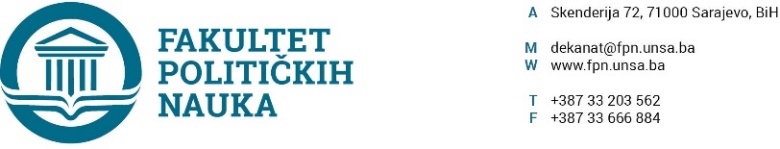 Datum, 26.06.2019. godineNa osnovu člana 111. st. (4) Statuta Univerziteta u Sarajevu (broj: 01-1093-3-1/18 od 28.11.2018. godine) i Odluke imenovanju članova Komisije za provođenje postupka za izbor dekana br. 02-1-744-1/2019 od 30.05.2019. godine, Komisije za provođenje postupka za izbor dekana, Vijeću Fakulteta podnosi  IZVJEŠTAJ O prijavljenim kandidatimaKomisiji za provođenje postupka za izbor dekana dana 25.06.2019. godine, stručna služba Fakulteta dostavila je dokumentaciju sa pristiglim privama na raspisani Konkurs za izbor dekana Fakulteta političkih nauka UNSA.Komisija za provođenje postupka za izbor dekana dana 25.06.2019. godine  na sjednici održanoj 25.06.2019. godine, izvršila je otvaranje pristiglih prijava i konstatovala sljedeće:Na raspisani Konkurs za izbor dekana Fakulteta političkih nauka UNSA od 05.06.2019. godine prijavila dva sljedeće kandidata:1. Prof.dr. Sead Turčalo, prijava podnesena 19.06.2019. godine i protokolisana pod brojem 01-3-820-1/19;2. Prof.dr. Senadin Lavić, prijava podnesena 19.06.2019. godine i protokolisana pod brojem 01-3-822-1/19;Prijava kandidata prof.dr. Seada Turčala je potpuna i blagovremena.Prijava kandidata prof.dr. Senadina Lavića je potpuna i blagovremena.Članovi Komisije za provođenje postupka za izbor dekana:	1. Prof.dr. Suada Buljubašić______________________ 	2. Prof.dr. Ešref Kenan Rašidagić__________________            3. Doc.dr. Amer Osmić__________________________            4. Prof.dr. Lejla Turčilo__________________________            5. Prof.dr. Haris Cerić  __________________________ ZAKLJUČAK:Prijavljeni kandidati prof.dr. Sead Turčalo i prof.dr. Senadin Lavić, ispunjavaju  utvrđene uvjete za izbor dekana predviđene Zakonom o visokom obrazovanju KS ("Službene novine  KS" br.33/17), Statutom Univerziteta u Sarajevu i tekstom Konkursa za izbor dekana. Dostaviti:- Vijeću Fakulteta;- a/sPrisutni: prof.dr. Suada Buljubašić- predsjednik, prof.dr.Ešref Kenan Rašidagić-član, doc.dr. A. Osmić-član, prof.dr.Haris Cerić-član, prof.dr. Lejla Turčilo-član i Umihana Mahmić, MA - sekretar Komisije.    Sjednica je počela sa radom u 11:00 sati.Prisutni su jednoglasno usvojilo sljedeći D n e v n i   r e d:1. Utvrđivanje ukupnog broja prijavljenih kandidata za izbor dekana;2. Otvaranje pristiglih prijava kandidata za izbor dekana i utvrđivanje blagovremenosti i potpunosti prijava;Ad. – 1(Utvrđivanje ukupnog broja prijavljenih kandidata za izbor dekana);Članovi Komisije za provođenje postupka za izbor dekana konstatovali su da su se po raspisanom Konkursu za izbor dekana od 05.06.2019. godine prijavila ukupno dva kandidata. Ad. – 2(Otvaranje pristiglih prijava kandidata za izbor dekana i utvrđivanje blagovremenosti i potpunosti);Članovi Komisije za provođenje postupka za izbor dekana konstatovali su da su se po raspisanom Konkursu za izbor dekana od 05.06.2019. godine prijavila dva sljedeće kandidata:1. Prof.dr. Sead Turčalo, prijava podnesena 19.06.2019. godine, i protokolisana pod brojem 01-3-820-1/19;2. Prof.dr. Senadin Lavić, prijava podnesena 19.06.2019. godine, i protokolisana pod brojem 01-3-822-1/19;Prijava kandidata prof.dr. Seada Turčala je potpuna i blagovremena.Prijava kandidata prof.dr. Senadina Lavića je potpuna i blagovremena.Sjednica je završena u 11:30 sati.  Zapisničarka:			Članovi Komisije:_____________			1. Prof.dr. Suada Buljubašić______________________ Umihana Mahmić			2. Prof.dr. Ešref Kenan Rašidagić_________________                                                           3. Doc.dr. Amer Osmić__________________________                                                           4. Prof.dr. Lejla Turčilo_________________________                                                           5. Prof.dr. Haris Cerić  __________________________ 